Πίνακας Αποφάσεων Δημοτικού Συμβουλίου Δήμου Κεφαλλονιάς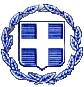 ΕΛΛΗΝΙΚΗ ΔΗΜΟΚΡΑΤΙΑΝΟΜΟΣ  ΚΕΦΑΛΛΗΝΙΑΣ ΔΗΜΟΣ  ΚΕΦΑΛΛΟΝΙΑΣ Δ/ΝΣΗ ΔΙΟΙ/ΚΩΝ ΥΠΗΡΕΣΙΩΝΤΜΗΜΑ ΔΙΟΙΚ/ΚΗΣ ΜΕΡΙΜΝΑΣ & ΥΠΟΣΤΗΡΙΞΗΣ ΠΟΛΙΤΙΚΩΝ ΟΡΓΑΝΩΝΠληρ. Βασιλείου ΝατάσαΤαχ. Δ/νση : Πλατεία Βαλλιάνου28100 ΑΡΓΟΣΤΟΛΙΤΗΛ: 2671360 158@dimsim@kefallonia.gov.gr                                                Αργοστόλι: 3-2-2016Αριθ.  Πρωτ: 3786ΕΛΛΗΝΙΚΗ ΔΗΜΟΚΡΑΤΙΑΝΟΜΟΣ  ΚΕΦΑΛΛΗΝΙΑΣ ΔΗΜΟΣ  ΚΕΦΑΛΛΟΝΙΑΣ Δ/ΝΣΗ ΔΙΟΙ/ΚΩΝ ΥΠΗΡΕΣΙΩΝΤΜΗΜΑ ΔΙΟΙΚ/ΚΗΣ ΜΕΡΙΜΝΑΣ & ΥΠΟΣΤΗΡΙΞΗΣ ΠΟΛΙΤΙΚΩΝ ΟΡΓΑΝΩΝΠληρ. Βασιλείου ΝατάσαΤαχ. Δ/νση : Πλατεία Βαλλιάνου28100 ΑΡΓΟΣΤΟΛΙΤΗΛ: 2671360 158@dimsim@kefallonia.gov.gr                                                 Της 2ης τακτικής συνεδρίασης  του Δημοτικού Συμβουλίου την 2α Φεβρουαρίου  2016   ημέρα Τρίτη και  ώρα  17.30.24/16 Ε.Η. Χορήγηση Χρηματικού Βοηθήματος σε άπορο Δημότη.Εγκρίνεται Ομόφωνα25/16 Ε.Η. Άδεια εναπόθεσης μη επικίνδυνων αποβλήτων από εκσκαφές, κατασκευές και κατεδαφίσεις από το Τ.Ε.Ι. Ιονίων Νήσων που αφορά το κτίριο του Υφαντουργείου Β.Ε.Σ. στον Αγ. Αντώνιο Παλικής (σύμφωνα με την ΚΥΑ 71914/2013).Εγκρίνεται κατά Πλειοψηφία26/16 Ε.Η. Ψήφισμα κατά της κατάργησης ή συγχώνευσης της θυρίδας της Τράπεζας της Ελλάδος στο Αργοστόλι.Εγκρίνεται κατά Πλειοψηφία.27/16 Ε.Η. Ανακοίνωση Συντονιστικής Επιτροπής Αγώνα, Αγροτών-Κτηνοτρόφων Κεφαλλονιάς-Ιθάκης. Εγκρίνεται Ομόφωνα28/16  Εκμίσθωση ακινήτων δημοτικής αγοράς Αργοστολίου.Εγκρίνεται κατά Πλειοψηφία29/16 Τροποποίηση ιδιωτικού συμφωνητικού μίσθωσης δημοτικού ακινήτου στην δημοτική  αγορά  Ληξουρίου με μισθωτή τον κο Έρτσο Παναγή.Εγκρίνεται κατά Πλειοψηφία30/16 Έγκριση 1ης αναμόρφωσης  Προϋπολογισμού και τροποποίησης Τεχνικού Προγράμματος Δήμου Κεφ/νιάς οικ. έτους 2016.Εγκρίνεται κατά Πλειοψηφία.31/16 Απαλλαγή του Ορφανοτροφείου Κεφαλληνίας «Ο Σωτήρ» από  ανταποδοτικά τέλη, δημοτικό φόρο και Τ.Α.Π. για τα ακίνητα που ιδιοχρησιμοποιεί και των φιλανθρωπικών ιδρυμάτων Ληξουρίου. Εγκρίνεται Ομόφωνα32/16 Έγκριση μελέτης με τίτλο: «Προμήθεια ειδών super market, οπωροπωλείου, κρεοπωλείου και αρτοποιείου για τις ανάγκες των Νομικών Προσώπων Ο.Κ.Α.Π. (Δημοτικοί Παιδικοί Σταθμοί, ΚΗΦΗ) και Δημοτικού Γηροκομείου Αργοστολίου.Εγκρίνεται κατά Πλειοψηφία33/16 Έγκριση της αριθμ. 19/2016 απόφασης Δ.Σ. της Ε.Δ.Α.Κ.Ι. –Α.Ε. Ο.Τ.Α. με θέμα: «Τροποποίηση –Αναμόρφωση Προϋπολογισμού έτους 2016».Εγκρίνεται κατά Πλειοψηφία.34/16 Μεταβολές σχολικών μονάδων Πρωτοβάθμιας και Δευτεροβάθμιας Εκπ/σης για το σχολικό έτος  2016- 2017.Εγκρίνεται Ομόφωνα35/16 Έγκριση ματαίωσης διάλυσης εργολαβικής σύμβασης για το έργο: «ΑΝΕΓΕΡΣΗ ΤΟΥ ΝΕΟΥ ΔΗΜΟΤΙΚΟΥ ΓΗΡΟΚΟΜΕΙΟΥ ΑΡΓΟΣΤΟΛΙΟΥ Β΄ΦΑΣΗ» αναδόχου εταιρίας P. & C. DEYELOPMENT S.A. με κωδικό ΟΠΣ 440987.Εγκρίνεται κατά Πλειοψηφία36/16 Αποδοχή απόφασης ένταξης της πράξης (ΑΝΕΓΕΡΣΗ ΤΟΥ ΝΕΟΥ ΔΗΜΟΤΙΚΟΥ ΓΗΡΟΚΟΜΕΙΟΥ ΑΡΓΟΣΤΟΛΙΟΥ Β΄ΦΑΣΗ) με κωδικό ΟΠΣ 5000113 στο Επιχειρησιακό Πρόγραμμα «ΙΟΝΙΑ ΝΗΣΙΑ» 2014 – 2020.Εγκρίνεται Ομόφωνα37/16 Πρόταση ανάθεσης έργου: «Επισκευή Ξενώνα Αγίας Ευφημίας».Εγκρίνεται κατά Πλειοψηφία38/16 Χορήγηση της 5ης παράτασης προθεσμίας περαίωσης του έργου: «Αγροτική Οδοποιία στην πυρόπληκτη περιοχή Δ.Ε. Ελειού Πρόννων» αναδόχου Γεώργιος Βαγγελάτος Ε.Δ.Ε.Εγκρίνεται κατά Πλειοψηφία39/16 Έγκριση του 4ου Ανακεφαλαιωτικού Πίνακα Εργασιών που  περιλαμβάνει την 1η συμπληρωματική σύμβαση του έργου «ΑΠΟΚΑΤΑΣΤΑΣΗ ΚΑΙ ΔΙΑΜΟΡΦΩΣΗ ΠΕΡΙΒΑΛΛΟΝΤΟΣ ΧΩΡΟΥ ΠΑΛΑΙΟΥ ΔΗΜΟΤΙΚΟΥ ΣΧΟΛΕΙΟΥ ΛΗΞΟΥΡΙΟΥ, έργο ΘΟΥΚΥΔΙΔΗ ΒΑΛΕΝΤΗ.Εγκρίνεται κατά Πλειοψηφία40/16 Έγκριση της συμμετοχής του Δήμου σε Διεθνείς Τουριστικές Εκθέσεις (αρ 1/2016 απόφαση της Τουριστικής Επιτροπής).Εγκρίνεται κατά Πλειοψηφία41/16 Δωρεάν διάθεση προϊόντων που προέρχονται από το ζωικό κεφάλαιο της κτηνοτροφικής εκμετάλλευσης του Δήμου Κεφ/νιάς.Εγκρίνεται κατά Πλειοψηφία.Έγκριση της αριθμ.  31/2016 απόφασης της Οικονομικής Επιτροπής Δήμου Κεφ/νιάς σχετικά με: «έκθεση αποτελεσμάτων εκτέλεσης προϋπολογισμού Δ΄ τριμήνου 2015».ΑποσύρθηκεΈγκριση της αριθμ.  29/2016 απόφασης της Οικονομικής Επιτροπής Δήμου Κεφ/νιάς σχετικά με: «καθορισμό τέλους διέλευσης, των τελών χρήσης δικαιωμάτων και του ύψους των εγγυήσεων καλής εκτέλεσης των εργασιών διέλευσης κατ΄εφαρμογή του άρθρου 29 παρ. 6 του Ν. 3431/2006 για το έτος 2016 και εφεξής.ΑποσύρθηκεΈγκριση παραχώρησης χρήσης αίθουσας παλαιού Δημοτικού Σχολείου Γριζάτων στον Εξωραϊστικό – Εκπολιτιστικό Σύνδεσμο Ζερβάτων Κεφ/νιάς «ΑΓΙΟΣ ΙΩΑΝΝΗΣ».ΑποσύρθηκεΣύμφωνη γνώμη του Δ.Σ. για διόρθωση της ειδικής έκτασης (κύρια Δημοτική) εκτός ορίων οικισμού Κουρουκλάτων Δ.Ε. Αργοστολίου στη θέση «Γεφύρι» με ΚΑΕΚ 25034 Ε Κ 00009).ΑποσύρθηκεΈγκριση Πρωτοκόλλου οριστικής παραλαβής του έργου:«ΚΑΤΑΣΚΕΥΗ ΕΓΚΑΤΑΣΤΑΣΕΩΝ ΓΙΑ ΤΗΝ ΑΞΙΟΠΟΙΗΣΗ ΓΕΩΤΡΗΣΕΩΝ ΔΗΜΟΥ ΠΥΛΑΡΕΩΝ – ΒΕΛΤΙΩΣΗ ΔΙΚΤΥΟΥ ΥΔΡΕΥΣΗΣ ΠΥΛΑΡΟΥ»με ανάδοχο : «ΗΡ. ΛΙΓΑΣ –Σ. ΣΟΦΙΑΝΟΠΟΥΛΟΣ Ο.Ε.».ΑποσύρθηκεΕΓΚΡΙΣΗ ΠΡΩΤΟΚΟΛΛΟΥ ΠΡΟΣΩΡΙΝΗΣ ΚΑΙ ΟΡΙΣΤΙΚΗΣ ΠΑΡΑΛΑΒΗΣ υποέργου 1: «ΕΓΚΑΤΑΣΤΑΣΗ ΕΠΕΞΕΡΓΑΣΙΑΣ ΛΥΜΑΤΩΝ ΠΟΡΟΥ-ΣΚΑΛΑ» αναδόχου εταιρίας ΙΘΑΚΗ Α.Τ.Ε. της πράξης: «ΑΠΟΧΕΤΕΥΣΗ ΚΑΙ ΒΙΟΛΟΓΙΚΟΣ ΚΑΘΑΡΙΣΜΟΣ ΠΟΡΟΥ-ΣΚΑΛΑΣ» με κωδικό ΟΠΣ/MIS 296393. ΑποσύρθηκεΕισήγηση στον Περιφερειάρχη Ιονίων Νήσων σχετικά με αριθμό αδειών υπαίθριου εμπορίου  στο Δήμο Κεφ/νιάς για το έτος 2016.ΑποσύρθηκεΈγκριση των αριθμ. 10/2015, 12/2015, 14/2015, 75/2015, 89/2015 και 112/2015  αποφάσεων της Επιτροπής Ποιότητας ζωής.Αποσύρθηκε                                                                            Ο  ΠΡΟΕΔΡΟΣ                                                                ΓΕΡΑΣΙΜΟΣ  ΠΑΠΑΝΑΣΤΑΣΑΤΟΣ  